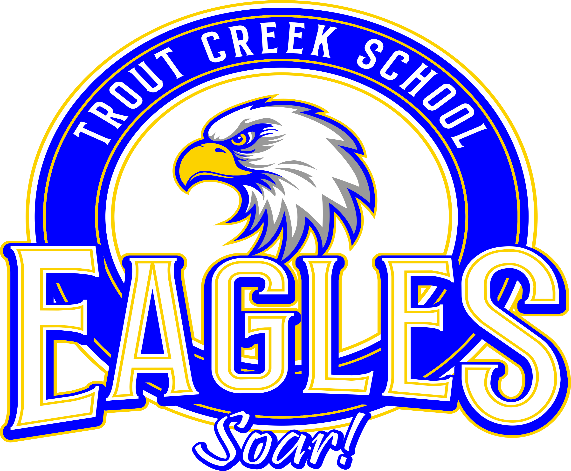 Girls Basketball Schedule2023DATE			PLACE						  TIMEJan 2			Practice starts					   TBAJan 14			Trout Creek Jamboree			   TBA				(Charlo & Hot Springs)Jan 16			Alberton						4:00pmJan 17			Home vs Noxon					4:00pmJan 21			Superior Jamboree				    TBAJan 24			Noxon						4:00pmJan 26			Home vs Plains					4:00pmJan 28			Hot Springs Jamboree			    TBAJan 31			Home vs Thompson Falls			4:00pmFeb 4 			Charlo Jamboree				    TBAFeb 10&11			End of Season Tournament	          	    TBA				At CharloSchedule subject to change 